6 CATEGORÍAS6 CATEGORÍAS6 CATEGORÍAS CON TARJETAS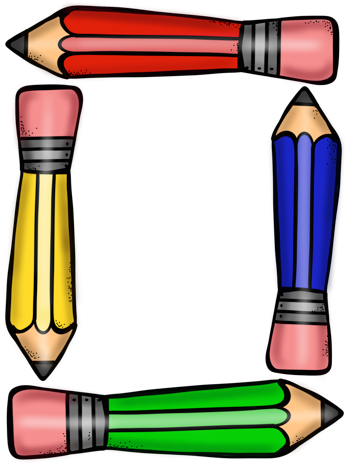 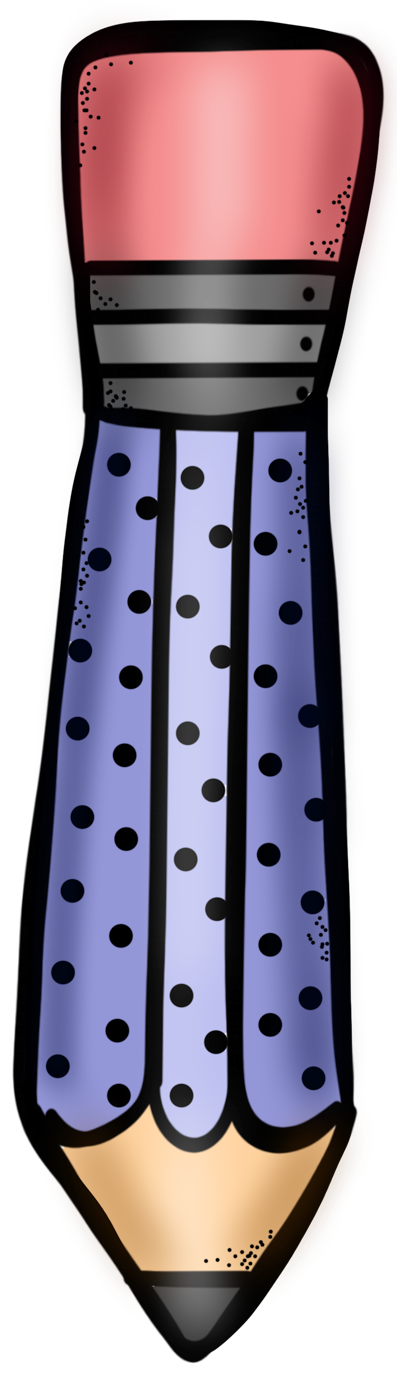 6 CATEGORÍAS CON TARJETAS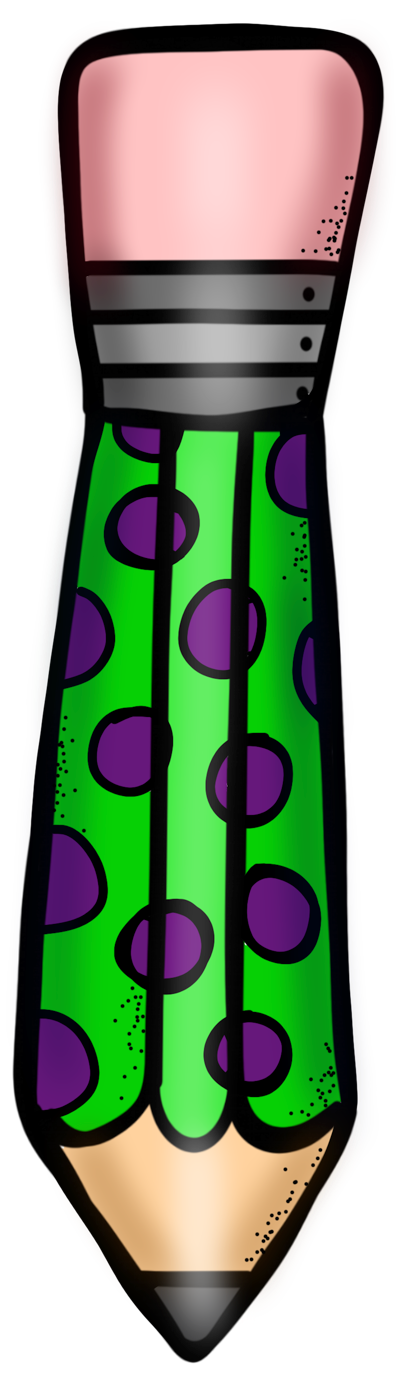 9 CATEGORÍASLETRANOMBREANIMALES OBJETOCOMIDAOFICIODEPORTEPUNTOSLETRANOMBRESAPELLIDOSPAÍSESCOMIDASOBJETOSPROFESIONESPUNTOSCARTA DE JUEGO 1CARTA DE JUEGO 2CARTA DE JUEGO 3NOMBRESANIMALESOBJETOSCIUDADESDEPORTESAPELLIDOSNOMBRESPROFESIONESMARCAS COMERCIALESAPELLIDOSCOMIDASDEPORTISTASNOMBRESPROFESIONESCIUDADESDEPORTESCOMIDASFRUTASCARTA DE JUEGO 4CARTA DE JUEGO 5CARTA DE JUEGO 6NOMBRESAPELLIDOSPROFESIONESCOLORESAPELLIDOSPELÍCULASNOMBRESANIMALESGRUPOS DE MÚSICACIUDADESOBJETOSFRUTASNOMBRES DE CHICONOMBRE DE CHICAOBJETOS COLEGIODEPORTES Y DEPORTISTASPRENDAS DE VESTIRANIMALES